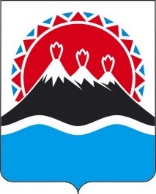 П О С Т А Н О В Л Е Н И ЕПРАВИТЕЛЬСТВА  КАМЧАТСКОГО КРАЯ                   г. Петропавловск-КамчатскийВ соответствии с подпунктом 2 части 10 статьи 23 Федерального закона от 31.07.2020 № 248-ФЗ «О государственном контроле (надзоре) и муниципальном контроле в Российской Федерации»ПРАВИТЕЛЬСТВО ПОСТАНОВЛЯЕТ:Утвердить Перечень индикаторов риска нарушения обязательных требований при осуществлении регионального государственного надзора в области защиты населения и территорий от чрезвычайных ситуаций на территории Камчатского края согласно приложению к настоящему постановлению.3. Настоящее постановление вступает в силу после дня его официального опубликования.Приложение к постановлению Правительства Камчатского краяот [Дата регистрации] № [Номер документа]Перечень индикаторов риска нарушения обязательных требований при осуществлении регионального государственного надзора в области защиты населения и территорий от чрезвычайных ситуаций на территории Камчатского края1. При осуществлении регионального государственного надзора в области защиты населения и территорий от чрезвычайных ситуаций на территории Камчатского края устанавливаются следующие индикаторы риска нарушения обязательных требований:1) наличие информации об отсутствии сведений о проведении комплексных учений по подтверждению готовности организации, осуществляющей деятельность в области геологического изучения, разведки и добычи углеводородного сырья, а также переработку (производство), транспортировку, хранение, реализацию углеводородного сырья и произведенной из него продукции к действиям по локализации и ликвидации разливов нефти и нефтепродуктов, а также о проведении контролируемым лицом объектовых тренировок, если такие тренировки должны быть проведены;2) наличие информации об отсутствии сведений о прохождении руководителем и (или) работниками контролируемого лица подготовки в области защиты населения и территорий от чрезвычайных ситуаций природного и техногенного характера, повышения квалификации, курсового обучения в области защиты населения и территорий от чрезвычайных ситуаций природного и техногенного характера, если такие подготовка, повышение квалификации, курсовое обучение должны быть пройдены;3) непредставление контролируемым лицом в срок, установленный в предостережении о недопустимости нарушения обязательных требований, уведомления о принятии мер по обеспечению соблюдения обязательных требований в области защиты населения и территорий от чрезвычайных ситуаций;4) представление контролируемым лицом уведомления об исполнении предостережения, содержащего сведения, не позволяющие установить факт принятия мер по устранению нарушений обязательных требований в области защиты населения и территорий от чрезвычайных ситуаций.2. Выявление индикаторов риска нарушения обязательных требований в области защиты населения и территорий от чрезвычайных ситуаций осуществляется является Министерством специальных программ Камчатского края Министерством специальных программ Камчатского края (далее – орган, осуществляющий региональный государственный надзор), без взаимодействия с контролируемыми лицами.3. Орган, осуществляющий региональный государственный надзор, в целях выявления индикаторов риска нарушения обязательных требований в области защиты населения и территорий от чрезвычайных ситуаций осуществляет сбор, обработку, анализ и учет сведений об объектах надзора посредством государственной информационной системы «Типовое облачное решение по автоматизации контрольной (надзорной) деятельности», ведения контрольно-наблюдательных дел по объектам надзора, а также учитывает достоверные сведения, полученные от государственных органов, органов местного самоуправления и организаций в рамках межведомственного информационного взаимодействия, из обращений контролируемых лиц, иных граждан и организаций, из сообщений средств массовой информации и сети «Интернет».[Дата регистрации]№[Номер документа]Об утверждении перечня индикаторов риска нарушения обязательных требований при осуществлении регионального государственного надзора в области защиты населения и территорий от чрезвычайных ситуаций на территории Камчатского краяВременно исполняющий обязанности Председателя Правительства – Первого вице-губернатора Камчатского края[горизонтальный штамп подписи 1]Е.А. Чекин